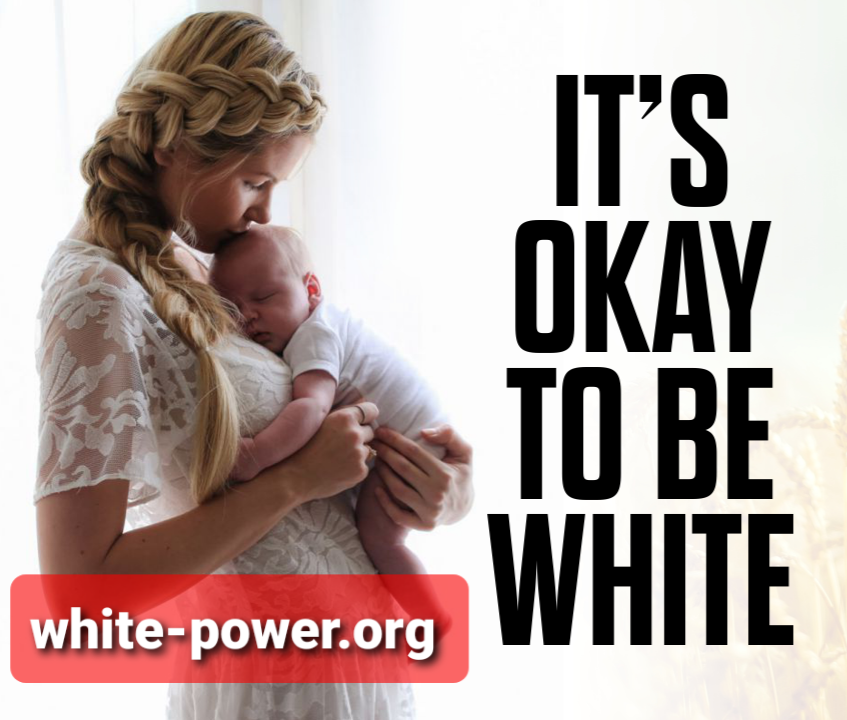 Aryan Freedom Network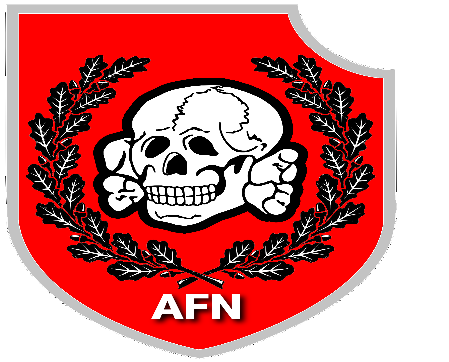 WHITE-POWER.ORG